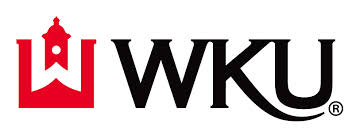 Department of Counseling & Student Affairs
Clinical Mental Health / Marriage, Couple, & Family
Student Evaluation of Site* Adapted from Boylan, Malley, & Petty Reilly (2001). Student’s NameTerm & YearSite NameDates of EvaluationSite SupervisorFaculty Supervisor
Directions: Complete this form to provide insight to the department faculty about the effectiveness and experiences of your site. Please rate the site based on your experiences and opportunities according to the following scale: 

Directions: Complete this form to provide insight to the department faculty about the effectiveness and experiences of your site. Please rate the site based on your experiences and opportunities according to the following scale: 

Directions: Complete this form to provide insight to the department faculty about the effectiveness and experiences of your site. Please rate the site based on your experiences and opportunities according to the following scale: 

Directions: Complete this form to provide insight to the department faculty about the effectiveness and experiences of your site. Please rate the site based on your experiences and opportunities according to the following scale: 

Directions: Complete this form to provide insight to the department faculty about the effectiveness and experiences of your site. Please rate the site based on your experiences and opportunities according to the following scale: 

Directions: Complete this form to provide insight to the department faculty about the effectiveness and experiences of your site. Please rate the site based on your experiences and opportunities according to the following scale: 
(1) Unsatisfactory, did not meet expectations(2) Below expectations (3) Satisfactory; meets expectations (1) Unsatisfactory, did not meet expectations(2) Below expectations (3) Satisfactory; meets expectations (1) Unsatisfactory, did not meet expectations(2) Below expectations (3) Satisfactory; meets expectations (4) Above expectations (5) Outstanding (NA) Insufficient to judge or not available.(4) Above expectations (5) Outstanding (NA) Insufficient to judge or not available.(4) Above expectations (5) Outstanding (NA) Insufficient to judge or not available.Site Effectiveness12345NAAmount of onsite supervision (minimum 1 hour weekly required)Quality and usefulness of onsite supervisionRelevance of experience to career goalsExposure to and communication of agency goalsExposure to and communication of agency proceduresExposure to professional roles and functions within the agencyExposure to information about community resourcesSite Opportunities Available Report writingIntake interviewsAdministration and interpretation of testsStaff presentation/case conferencesIndividual counselingGroup counselingFamily/couple counselingPsychoeducational groups & activitiesConsultationCareer counselingOther: Overall Evaluation of SiteComments and suggestions about the site (i.e., strengths, areas for growth)You are not required to share this with your site supervisor. However, you are encouraged to provide them with this evaluation or ongoing feedback throughout the semester as issues arise.You are not required to share this with your site supervisor. However, you are encouraged to provide them with this evaluation or ongoing feedback throughout the semester as issues arise.You are not required to share this with your site supervisor. However, you are encouraged to provide them with this evaluation or ongoing feedback throughout the semester as issues arise.You are not required to share this with your site supervisor. However, you are encouraged to provide them with this evaluation or ongoing feedback throughout the semester as issues arise.Student Counselor SignatureDateSite Supervisor (Optional)Date